Начальнику Управления физической культуры и спортаК.С. БурцевуОтчет на планеркуДиректор	       								                            В.Г. ЧеровМуниципальное бюджетное учреждение дополнительного образования «Детско-юношеская спортивная школа №1» городского округа «город Якутск»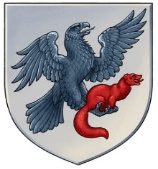 «Дьокуускай куорат» куораттааҕы уокуругун«1 нүɵмэрээх оҕо спортивнай оскуолата»эбии үɵрэхтээhиҥҥэмуниципальнай бюджет тэрилтэтэ 677000, г. Якутск, ул. Дзержинского 5, тел/факс. (4112)34-14-62, тел. (4112)42-01-05, e-mail: dush1ykt@mail.ru677000, г. Якутск, ул. Дзержинского 5, тел/факс. (4112)34-14-62, тел. (4112)42-01-05, e-mail: dush1ykt@mail.ru677000, г. Якутск, ул. Дзержинского 5, тел/факс. (4112)34-14-62, тел. (4112)42-01-05, e-mail: dush1ykt@mail.ruИсх. №01-24/                                                                                от    «____»___________2020 г. Исх. №01-24/                                                                                от    «____»___________2020 г. Исх. №01-24/                                                                                от    «____»___________2020 г. №Виды работСрок выполненияИсполнительБудет Первенство РС(Я) по боксу среди юношей и девочек 2004-2005 г.р., 2006-2007 г.р. на призы Мастера спорта СССР Международного класса А.Н.Филиппова в г. Якутск в СК «Дохсун»28.01. по 01.02.2020г.тренер-преподаватель Батура А.Н.Игнатьев А.Н.Калинин А.В.  31 января по 1 февраля  проводится соревнование, Республиканский турнир «Кубок Федерации Чурапчинского улуса по гиревому спорту в памяти Отличника ФКиС РФ Н.Н.Решетникова, в селе Алагар.31.01-01.02.2020гТренер-преподаватель Иванова Е.Н. По легкой атлетике Лаврентьев Данил вошел в  юниорский состав сборной РФ.Предоставила информацию Качановская О.Е.